(ตัวอย่างโปสเตอร์) 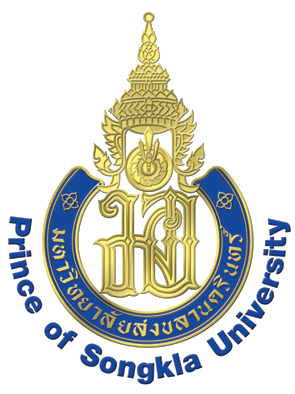 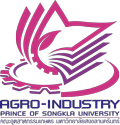 คณะผู้วิจัย/ชื่อผู้วิจัย ...................................................................................................สังกัดคณะอุตสาหกรรมเกษตรสถานประกอบการ …………………………………………………………………………………………..                  บทคัดย่อ					                         ผลการวิจัย    - สรุปสาระสำคัญ ใช้ภาษารัดกุมเป็นประโยคสมบูรณ์ 			     - ควรเน้นการนำเสนอโดยใช้ภาพ 											     กราฟ หรือตาราง ตามความเหมาะสม										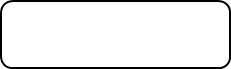                  วัตถุประสงค์						               สรุปผลการทดลอง    - วัตถุประสงค์ของการวิจัย						     - สรุปผลการทดลองของการวิจัย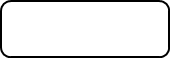             วิธีการดำเนินการวิจัย                                                   การนำผลงานวิจัยไปใช้ประโยชน์	    - ระบุวิธีการศึกษาวิจัยพอสังเขป					    - การนำงานวิจัยหรืองานสร้างสรรค์ไปใช้										              ประโยชน์ ตรงกับวัตถุประสงค์ของโครงการวิจัย											    อย่างไร															    - การดำเนินการด้านทรัพย์สินทางปัญญา และ											    การใช้ประโยชน์เชิงพาณิชย์										    - กิจกรรมการนำงานวิจัยหรืองานสร้างสรรค์										    ไปใช้ประโยชน์	*หมายเหตุ   ลักษณะและขนาดของโปสเตอร์  ดังต่อไปนี้			    1. การออกแบบโปสเตอร์สามารถใช้โปรแกรม Illustrator , Photoshop และ PowerPoint 			       หรือโปรแกรมอื่นๆ ได้ตามความเหมาะสม			    2. ขนาดของโปสเตอร์กว้าง 80 เซนติเมตร สูง 120 เซนติเมตร (แนวตั้ง)			    3. มีตรามหาวิทยาลัยขนาดประมาณ 14 x 18 เซนติเมตร และตราคณะขนาดประมาณ 7 x 9 เซนติเมตร			    4. ผู้วิจัยสามารถกำหนดรูปแบบในการจัดองค์ประกอบของเนื้อหาและภาพให้สวยงามตามความเหมาะสม			    5. Font ที่ควรใช้ในงานโปสเตอร์ Tahoma , Arial และ TH SarabunPSK			    6. ขนาดตัวอักษรที่ควรใช้ในงานโปสเตอร์			        6.1 หัวโปสเตอร์ควรขนาด 130 - 160 pt.			        6.2 หัวข้อควรขนาด 40 - 60 pt.			        6.3 เนื้อหาควรขนาด 35 - 40 pt.			   7. รูปภาพประกอบความละเอียดไม่ต่ำกว่า 300 pixel เป็น JPG.